        Приложение 1 к постановлению администрации    города Мурманска          от           №Карта-схема прилегающей территории  № 291. Местоположение прилегающей территории (адресные ориентиры) город Мурманск, Первомайский административный округ, проспект Кольский, д. № 110.2. Кадастровый номер объекта (при наличии), по отношению к которому устанавливается прилегающая территория 51:20:0001007:80.3. Площадь прилегающей территории: 3253 кв. м.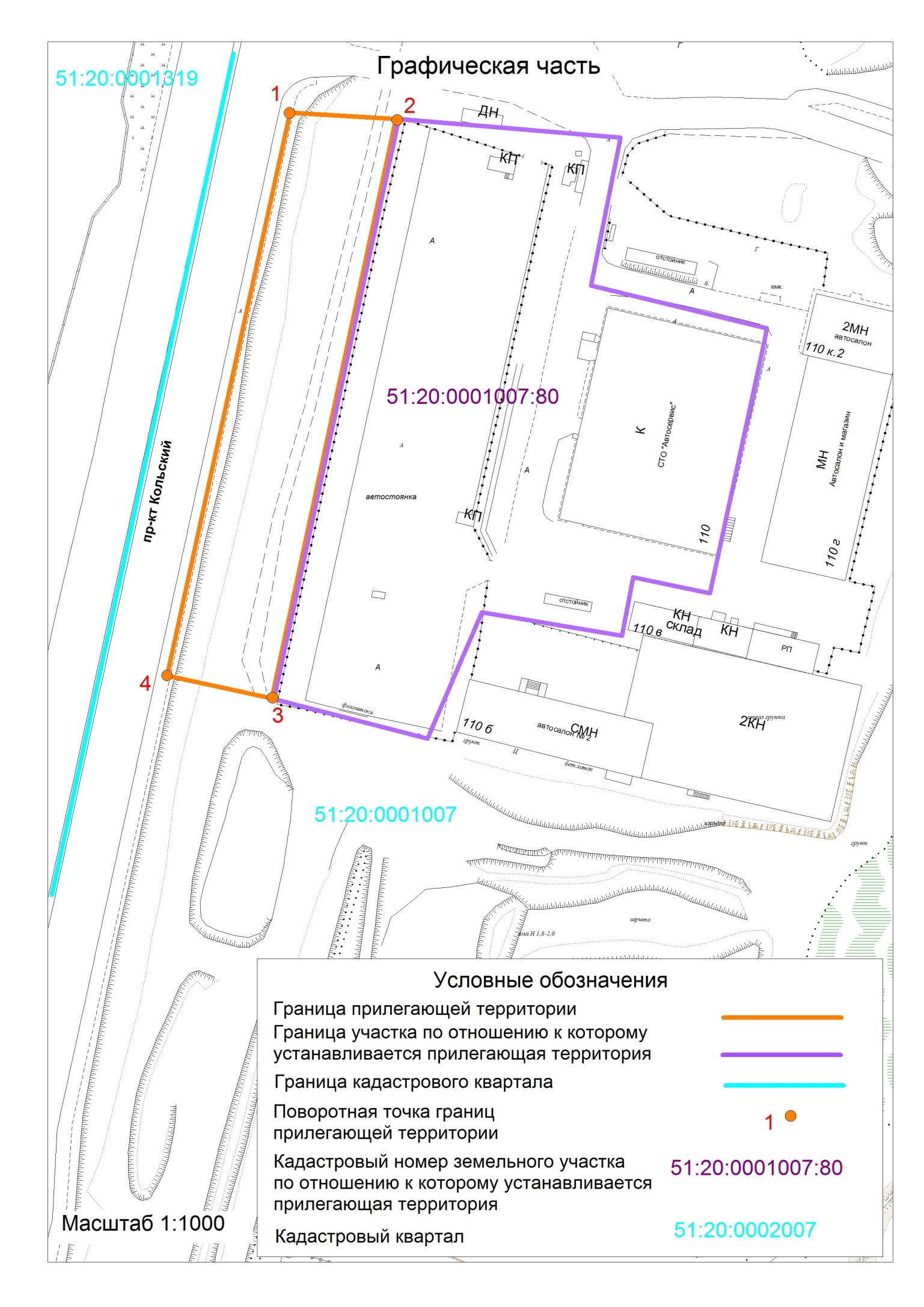 